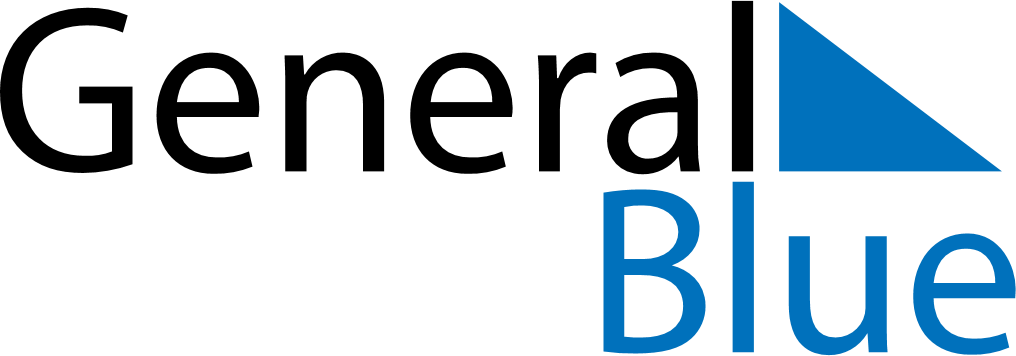 Weekly CalendarJuly 4, 2027 - July 10, 2027Weekly CalendarJuly 4, 2027 - July 10, 2027Weekly CalendarJuly 4, 2027 - July 10, 2027Weekly CalendarJuly 4, 2027 - July 10, 2027Weekly CalendarJuly 4, 2027 - July 10, 2027Weekly CalendarJuly 4, 2027 - July 10, 2027SUNDAYJul 04MONDAYJul 05TUESDAYJul 06WEDNESDAYJul 07THURSDAYJul 08FRIDAYJul 09SATURDAYJul 10